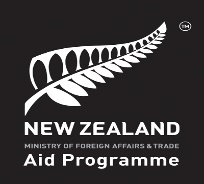 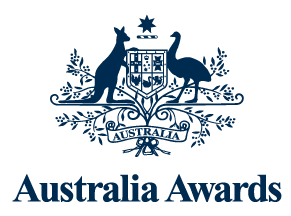 Australia Awards Scholarshipsand New Zealand Pacific ScholarshipsCOMMON APPLICATION FORM 2018DUE DATE: 7 MARCH 2017For which level of study are you applying? Please tick ONLY ONE box.Please note that LATE or INCOMPLETE Application Forms will NOT be considered.YOU MUST COMPLETE ALL QUESTIONS IN THIS SECTION* indicates compulsory questionSECTION 1: PERSONAL DETAILS*YOU MUST COMPLETE ALL QUESTIONS IN THIS SECTION* indicates compulsory questionSECTION 2: CONTACT DETAILS*  YOU MUST COMPLETE ALL QUESTIONS MARKED * IN THIS SECTION* indicates compulsory questionSECTION 3: PROPOSED AREA OF STUDY*What is the length of your intended study?RESEARCH DEGREESDoes your intended study require 50% or more research?YOU MUST COMPLETE ALL QUESTIONS MARKED * IN THIS SECTION* indicates compulsory questionSECTION 4: QUALIFICATIONSPREVIOUS SCHOLARSHIP AWARDS*SECTION 5: PURSUIT OF CONTINUAL LEARNINGSECTION 6: EMPLOYMENT AND PREVIOUS EMPLOYMENTSECTION 7: COMMUNITY AND VOLUNTARY WORKSECTION 8:  WRITTEN STATEMENTS SECTION 9: APPLICANT DECLARATIONTo be completed and signed by the applicant I certify that the statements made by me in this application for a scholarship overseas are true, complete and correct to the best of my knowledge and acknowledge that supplying incomplete or false information will result in the Australian Department of Foreign Affairs and Trade (DFAT) or New Zealand Ministry of Foreign Affairs and Trade (MFAT) rendering my application invalid.In relation to personal information collected in this application form, DFAT must comply with the Australian Privacy Act 1988; MFAT must comply with New Zealand Privacy Act 1993.I fully understand the conditions of this application form, I agree and consent to:carry out such instructions and abide by such conditions as may be stipulated by both DFAT or MFAT for the purposes  of meeting scholarship award requirements;the release of information contained in this form to relevant authorities to enable me to be considered for a scholarship overseas. This may include my personal information being collected, handled, used and disclosed by and exchanged between DFAT and MFAT, other government agencies, partner organisations (including managing contractors and sub-contractors), medical insurers, medical practitioners, case managers, and the Kiribati government; andthe exchange of information between DFAT and MFAT, and authorities such as the immigration authorities or any other relevant government agencies.I am not aware of any medical or other conditions that might prevent me from taking up a scholarship overseas.I fully understand that if I am offered a scholarship it may be subsequently withdrawn at any time if I fail to meet any of the conditions outlined in this application form. I fully understand that decisions of the selection panel are final and confidential and no correspondence about the outcomes of the selection process will be entered into.I acknowledge that supplying false or misleading information is a serious offense under the Criminal Code Act 1995 of the Commonwealth of Australia, and under the New Zealand Crimes Act 1961.Printed name (as in your passport and/or birth certificate):Signature of applicant:Date:SECTION 10: DOCUMENT CHECKLISTIt is important that you correctly fill out all relevant sections in the application form, and attach all the documents requested in the application form. Applications with incomplete documentation will not be considered.At the application stage, certified copies of original documents must be provided. Where original documents are not in English, applicants must provide certified copies of official English translations.A certified copy is where an authorised official of a school or institution or a Justice of the Peace, Solicitor, Public Notary, Magistrate or equivalent other authorised official signs, dates and gives an official stamp that the document is a true copy.  Please check that you have attached the following documents in support of your application. Failure to provide certified copies will disqualify you from the selection process.A. 	All Applicants:	A signed and completed scholarship application declaration (SECTION 9)	Certified copy of your birth certificate and/or passport (proof of age and citizenship)	Certified copy of official transcripts for qualifications, including:Form 6 and Form 7 results (only Form 6 if currently undertaking Form 7)A copy of results from any post-secondary school study (including current or incomplete)A copy of the grade assessment schedule used at each institution for all academic results or transcriptsWritten statement answering the question specified in SECTION 8B.  	Applicants for postgraduate courses whose study will include at least 50% research must provide:An outline of the proposed research project (1,000 words limit) as requested in SECTION 3IMPORTANT NOTICE (Please read the paragraph below)You will be contacted if you are invited to sit the aptitude test. 
In the event you are not contacted, your application has been deemed unsuccessful.Undergraduate degreePostgraduate degreeOfficial Use onlyReceived by:Time and Date:GENERAL ELIGIBILITY CHECKLISTApplicants must meet the following criteria to be considered eligible:You must be a citizen of the Republic of Kiribati;You must be 18 years or older at the time of commencing the scholarship;NOTE: While there is no age limit for applicants, the age of selected candidates will be determined in line with the Government of Kiribati human resource policy.You must not be current serving military personnel;You must be a resident of Kiribati and have lived in Kiribati for at least two years at the time of applying;NOTE: This condition does not apply to applicants who are members of the diplomatic corps or their dependents, and may not apply to applicants for Short-term Scholarships.You must have completed Form 6 (at a minimum) at the time of applying, and you must complete Form 7 (or equivalent) and pass all subjects before a scholarship can be awarded. Applicants who fail Form 7 will not be offered a scholarship;You cannot apply for the same level of qualification or degree you have already achieved;You MUST inform Scholarship Program staff at the Australian or New Zealand High Commission if you know a staff member employed by either the Australian or New Zealand Government. This helps us make sure your application is judged fairly and transparently.You must be seeking a qualification that will contribute to the sustainable development of your home country (please see ANNEX 2 of the Information Form);You must commit to return to your country for a minimum of 2 years at the end of your scholarship.You must meet additional eligibility criteria outlined in ANNEX 4 in the Information Form.You must include certified copies of original documents to support your application (see SECTION 10). Details given in this section must match your passport, birth certificate or other official identification document. Details will be checked against official documents.Details given in this section must match your passport, birth certificate or other official identification document. Details will be checked against official documents.Details given in this section must match your passport, birth certificate or other official identification document. Details will be checked against official documents.Details given in this section must match your passport, birth certificate or other official identification document. Details will be checked against official documents.Details given in this section must match your passport, birth certificate or other official identification document. Details will be checked against official documents.Title* Mr             Mrs             Ms             Miss             Dr        Other (Please specify)   Mr             Mrs             Ms             Miss             Dr        Other (Please specify)   Mr             Mrs             Ms             Miss             Dr        Other (Please specify)   Mr             Mrs             Ms             Miss             Dr        Other (Please specify)  Marital Status* Married	 Single             Divorced             Separated           
 De-facto       	 Other (Please specify)        Married	 Single             Divorced             Separated           
 De-facto       	 Other (Please specify)        Married	 Single             Divorced             Separated           
 De-facto       	 Other (Please specify)        Married	 Single             Divorced             Separated           
 De-facto       	 Other (Please specify)       Family name*Given names*Date of birth*  /  /         
dd/mm/yyyyGender*	 Male 		 Female 	 Other (Indeterminate/ Intersex/ Unspecified) Male 		 Female 	 Other (Indeterminate/ Intersex/ Unspecified)Place of birth* (Village and Country)Country of citizenship*Note: You must be a citizen of Kiribati to be eligible.Note: You must be a citizen of Kiribati to be eligible.Note: You must be a citizen of Kiribati to be eligible.Note: You must be a citizen of Kiribati to be eligible.Note: You must be a citizen of Kiribati to be eligible.Do you have dual citizenship?*Do you have dual citizenship?* Yes          No Yes          No Yes          No2nd country of citizenship2nd country of citizenshipNote: If you are a citizen of Cook Islands, Niue or Tokelau and are entitled to hold a New Zealand passport, please do not list New Zealand as your first or second country of citizenship.Note: If you are a citizen of Cook Islands, Niue or Tokelau and are entitled to hold a New Zealand passport, please do not list New Zealand as your first or second country of citizenship.Note: If you are a citizen of Cook Islands, Niue or Tokelau and are entitled to hold a New Zealand passport, please do not list New Zealand as your first or second country of citizenship.Note: If you are a citizen of Cook Islands, Niue or Tokelau and are entitled to hold a New Zealand passport, please do not list New Zealand as your first or second country of citizenship.Note: If you are a citizen of Cook Islands, Niue or Tokelau and are entitled to hold a New Zealand passport, please do not list New Zealand as your first or second country of citizenship.Which country are you living in now and how long have you been living there?*Please note, this will be verified through the relevant government authority.Which country are you living in now and how long have you been living there?*Please note, this will be verified through the relevant government authority.Which country are you living in now and how long have you been living there?*Please note, this will be verified through the relevant government authority.Have you applied, or are you intending to apply, for permanent residency or citizenship in Australia or 
New Zealand?*Have you applied, or are you intending to apply, for permanent residency or citizenship in Australia or 
New Zealand?*Have you applied, or are you intending to apply, for permanent residency or citizenship in Australia or 
New Zealand?* Yes	 No Yes	 NoPassport no.(provide if you have a passport)Passport no.(provide if you have a passport)Passport no.(provide if you have a passport)Issue date    /  /         Passport no.(provide if you have a passport)Passport no.(provide if you have a passport)Passport no.(provide if you have a passport)Expiry date    /  /         Are you subject to any criminal or civil proceedings that are currently awaiting legal action?*Are you subject to any criminal or civil proceedings that are currently awaiting legal action?*Are you subject to any criminal or civil proceedings that are currently awaiting legal action?* Yes 	 No              Yes 	 No             If `Yes’ please explain (attach statement). Information provided here will not necessarily disqualify you from being considered for a scholarship.If `Yes’ please explain (attach statement). Information provided here will not necessarily disqualify you from being considered for a scholarship.If `Yes’ please explain (attach statement). Information provided here will not necessarily disqualify you from being considered for a scholarship.If `Yes’ please explain (attach statement). Information provided here will not necessarily disqualify you from being considered for a scholarship.If `Yes’ please explain (attach statement). Information provided here will not necessarily disqualify you from being considered for a scholarship.Special assistance is available to eligible students who may have a disability.Special assistance is available to eligible students who may have a disability.Special assistance is available to eligible students who may have a disability.Do you identify as having a disability?*A disability includes a physical, intellectual, psychiatric, sensory or neurological impairment. For example, learning disabilities, physical disfigurement, and the presence in the body of disease-causing organisms.Do you identify as having a disability?*A disability includes a physical, intellectual, psychiatric, sensory or neurological impairment. For example, learning disabilities, physical disfigurement, and the presence in the body of disease-causing organisms. Yes           NoIf ‘Yes’, please provide details if you require special assistance or equipment to participate in the scholarship selection processes or to live and undertake studies in another country?If ‘Yes’, please provide details if you require special assistance or equipment to participate in the scholarship selection processes or to live and undertake studies in another country?If ‘Yes’, please provide details if you require special assistance or equipment to participate in the scholarship selection processes or to live and undertake studies in another country?Do you have a spouse who is also applying for, or currently undertaking, an Australian or New Zealand scholarship?This information will not affect the selection process but may inform placements if both spouses are offered awards, based on the merits of their individual applications. Yes           NoIf ‘yes’, please provide your spouse’s full name:        Yes           NoIf ‘yes’, please provide your spouse’s full name:       Residential address 
The following section must be completed with accurate information. Please check that your contact details are correct. If you cannot be contacted, your application will not proceed.Residential address 
The following section must be completed with accurate information. Please check that your contact details are correct. If you cannot be contacted, your application will not proceed.Residential address 
The following section must be completed with accurate information. Please check that your contact details are correct. If you cannot be contacted, your application will not proceed.Address*Address*Village/Town*Village/Town*Country*Country*Mailing address (ONLY IF DIFFERENT from your current residential address)Mailing address (ONLY IF DIFFERENT from your current residential address)Mailing address (ONLY IF DIFFERENT from your current residential address)Address/ PO Box Village/TownCountryPhone and emailYou MUST provide at least one contact number and one email address.Phone and emailYou MUST provide at least one contact number and one email address.Phone and emailYou MUST provide at least one contact number and one email address.Mobile no.Work phone no.Home phone no.Email 1*Email 2Scholarships are offered to applicants whose study program will benefit the development of their country. Candidates are required to select one of the areas from the Priority List included in ANNEX 2 of the Information Form.Please make your choice carefully. You may be asked about your preference decisions in later stages of the selection process. Your preferred area of study should be relevant to your Form 7 subject choices.NOTE: details of your preferred degree and institution will be requested if you proceed to later stages of the selection process.1-2 years (e.g. Masters by coursework)3 years (e.g. Bachelor degree)4-5 years (e.g. specialised degree such as MBBS)Other (please specify length)*Preference 1 Course Title:*Preference 1 Course Title:*Preference 1 Course Title:*Preference 1 Course Title:*Preference 1 Course Title:*Preference 1 Course Title:*Preference 1 Course Title:Area of Study (as listed on priority list)*Level of study (e.g. Bachelor, Postgraduate Diploma, Masters, Doctorate)*Type of study (e.g. Coursework, Research, Combination)*Type of study (e.g. Coursework, Research, Combination)**Preference 2 Course Title:*Preference 2 Course Title:*Preference 2 Course Title:*Preference 2 Course Title:*Preference 2 Course Title:*Preference 2 Course Title:*Preference 2 Course Title:*Preference 2 Course Title:Area of Study (as listed on priority list)*Area of Study (as listed on priority list)*Level of study (e.g. Bachelor, Postgraduate Diploma, Masters, Doctorate)*Level of study (e.g. Bachelor, Postgraduate Diploma, Masters, Doctorate)*Type of study (e.g. Coursework, Research, Combination)*Type of study (e.g. Coursework, Research, Combination)*Yes – 50% or more researchNoResearch OutlineIf you are applying for a postgraduate scholarship and your intended study program will include at least 50% research (e.g. Doctorate or Masters by Research), you must attach an outline of the proposed research project (up to 1,000 words). The outline should include the following:Proposed research titleObjectivesSignificance, and potential application, of your proposed research to the development of your countryProposed research methodIf you have already applied to institutions or had any correspondence with a staff member, please attach copies to the application form.You may be asked for further details about your proposed research at later stages in the selection process.Research titleList your qualifications (whether complete or not) by level of study, starting with the highest. If you have not completed your studies please list your anticipated end date. Add an extra page if there is insufficient space.Certified copies of the official transcripts, certificates and English language translations must be attached to the application (see SECTION 10). A copy of the grade assessment schedule used at each institution for all academic results or transcripts must also be attached.List your qualifications (whether complete or not) by level of study, starting with the highest. If you have not completed your studies please list your anticipated end date. Add an extra page if there is insufficient space.Certified copies of the official transcripts, certificates and English language translations must be attached to the application (see SECTION 10). A copy of the grade assessment schedule used at each institution for all academic results or transcripts must also be attached.List your qualifications (whether complete or not) by level of study, starting with the highest. If you have not completed your studies please list your anticipated end date. Add an extra page if there is insufficient space.Certified copies of the official transcripts, certificates and English language translations must be attached to the application (see SECTION 10). A copy of the grade assessment schedule used at each institution for all academic results or transcripts must also be attached.1.  Qualification name*Level of study* Secondary (High School)      Vocational/technical  
      Undergraduate                      Postgraduate Secondary (High School)      Vocational/technical  
      Undergraduate                      PostgraduateName of institution*City*Country      Language of instruction* (e.g. TeKiribati, English, Chinese)Start date       /  /    Language of instruction* (e.g. TeKiribati, English, Chinese)End date       /  /    Status* Complete             Pending results               Incomplete Complete             Pending results               Incomplete2.  Qualification nameLevel of study Secondary (High School)      Vocational/technical  
      Undergraduate                      Postgraduate Secondary (High School)      Vocational/technical  
      Undergraduate                      PostgraduateName of institutionCityCountry      Language of instructionStart date       /  /    Language of instructionEnd date       /  /    Status Complete             Pending results               Incomplete Complete             Pending results               Incomplete3.  Qualification nameLevel of study Secondary (High School)      Vocational/technical  
      Undergraduate                      Postgraduate Secondary (High School)      Vocational/technical  
      Undergraduate                      PostgraduateName of institutionCityCountry      Language of instructionStart date       /  /    Language of instructionEnd date       /  /    Status Complete             Pending results               Incomplete Complete             Pending results               IncompleteOnly include details of tertiary education scholarships (attach a separate list if there is not enough space)Only include details of tertiary education scholarships (attach a separate list if there is not enough space)Only include details of tertiary education scholarships (attach a separate list if there is not enough space)Only include details of tertiary education scholarships (attach a separate list if there is not enough space)Have you previously been awarded a scholarship?*Have you previously been awarded a scholarship?* Yes             No Yes             NoHave you ever had a scholarship terminated?*Have you ever had a scholarship terminated?* Yes             No Yes             NoTitle of Scholarship and Name of Sponsor Title of Scholarship and Name of Sponsor Start dateEnd dateQualification 
(if applicable)InstitutionCountry List any workshops, seminars, conferences, training courses, online courses, non-award study or other formal professional development activities you have completed that are relevant to your intended area of study. DO NOT include work experience in this section, details of work experience are requested in other sections.Certified copies for courses listed will be requested if you are selected for an interview.List any workshops, seminars, conferences, training courses, online courses, non-award study or other formal professional development activities you have completed that are relevant to your intended area of study. DO NOT include work experience in this section, details of work experience are requested in other sections.Certified copies for courses listed will be requested if you are selected for an interview.List any workshops, seminars, conferences, training courses, online courses, non-award study or other formal professional development activities you have completed that are relevant to your intended area of study. DO NOT include work experience in this section, details of work experience are requested in other sections.Certified copies for courses listed will be requested if you are selected for an interview.1. Name of institution/training provider Location (city and country)Length of training (hours, days or months)Main Topic of learning/training/study2. Name of institution/training provider Location (city and country)Length of training (hours, days or months)Main Topic of learning/training/study3. Name of institution/training provider Location (city and country)Length of training (hours, days or months)Main Topic of learning/training/study4. Name of institution/training provider Location (city and country)Length of training (hours, days or months)Main Topic of learning/training/studyIf you are currently employed or have had previous working experience please answer the questions in this section. If you are not currently employed and have not previously been employed, you do not need to complete this section. Go to SECTION 7.An up-to-date curriculum vitae (CV) may be requested at the interview stage. Written references may be requested at the interview stage.If you are currently employed or have had previous working experience please answer the questions in this section. If you are not currently employed and have not previously been employed, you do not need to complete this section. Go to SECTION 7.An up-to-date curriculum vitae (CV) may be requested at the interview stage. Written references may be requested at the interview stage.If you are currently employed or have had previous working experience please answer the questions in this section. If you are not currently employed and have not previously been employed, you do not need to complete this section. Go to SECTION 7.An up-to-date curriculum vitae (CV) may be requested at the interview stage. Written references may be requested at the interview stage.If you are currently employed or have had previous working experience please answer the questions in this section. If you are not currently employed and have not previously been employed, you do not need to complete this section. Go to SECTION 7.An up-to-date curriculum vitae (CV) may be requested at the interview stage. Written references may be requested at the interview stage.Are you currently employed?*Yes     No Yes     No Yes     No If ‘Yes’, please provide details belowIf ‘Yes’, please provide details belowIf ‘Yes’, please provide details belowIf ‘Yes’, please provide details belowPosition titleOrganisation name Organisation addressDate commenced  /  /      /  /      /  /    Sector/organisation type Government/public       NGO /civil society           Private Government/public       NGO /civil society           Private Government/public       NGO /civil society           PrivateCurrent duties and responsibilities(approximately 80-100 words limit)Do you intend to return to your current employer after your scholarship?* Yes             No              Yes             No              Yes             No             Previous Relevant EmploymentOnly provide previous employment that is relevant to your application. Add an extra page if there is insufficient space.Previous Relevant EmploymentOnly provide previous employment that is relevant to your application. Add an extra page if there is insufficient space.Previous Relevant EmploymentOnly provide previous employment that is relevant to your application. Add an extra page if there is insufficient space.Previous Relevant EmploymentOnly provide previous employment that is relevant to your application. Add an extra page if there is insufficient space.1.  Previous position1.  Previous position1.  Previous position1.  Previous positionPosition titleOrganisation name Organisation addressStart date  /  /    End date  /  /    Duties/responsibilities (approximately 80-100 words limit)Duties/responsibilities (approximately 80-100 words limit)Duties/responsibilities (approximately 80-100 words limit)Duties/responsibilities (approximately 80-100 words limit)2.  Previous position2.  Previous position2.  Previous position2.  Previous positionPosition titleOrganisation name Organisation addressStart date  /  /    End date  /  /    Duties/responsibilities (approximately 80-100 words limit)Duties/responsibilities (approximately 80-100 words limit)Duties/responsibilities (approximately 80-100 words limit)Duties/responsibilities (approximately 80-100 words limit)3.  Previous position3.  Previous position3.  Previous position3.  Previous positionPosition titleOrganisation nameOrganisation addressStart date  /  /    End date  /  /    Duties/responsibilities (approximately 80-100 words limit)Duties/responsibilities (approximately 80-100 words limit)Duties/responsibilities (approximately 80-100 words limit)Duties/responsibilities (approximately 80-100 words limit)If you currently or previous have had a role in community or voluntary work please include details in this section. Add an extra page if there is insufficient space.Written references may be requested at the interview stage.If you currently or previous have had a role in community or voluntary work please include details in this section. Add an extra page if there is insufficient space.Written references may be requested at the interview stage.If you currently or previous have had a role in community or voluntary work please include details in this section. Add an extra page if there is insufficient space.Written references may be requested at the interview stage.If you currently or previous have had a role in community or voluntary work please include details in this section. Add an extra page if there is insufficient space.Written references may be requested at the interview stage.Position 1Position 1Position 1Position 1Position titleOrganisation name Organisation addressStart date  /  /    End date  /  /    Duties/responsibilities (approximately 80-100 words limit)Duties/responsibilities (approximately 80-100 words limit)Duties/responsibilities (approximately 80-100 words limit)Duties/responsibilities (approximately 80-100 words limit)Position 2Position 2Position 2Position 2Position titleOrganisation name Organisation addressStart date  /  /    End date  /  /    Duties/responsibilities (approximately 80-100 words limit)Duties/responsibilities (approximately 80-100 words limit)Duties/responsibilities (approximately 80-100 words limit)Duties/responsibilities (approximately 80-100 words limit)Position 3Position 3Position 3Position 3Position titleOrganisation nameOrganisation addressStart date  /  /    End date  /  /    Duties/responsibilities (approximately 80-100 words limit)Duties/responsibilities (approximately 80-100 words limit)Duties/responsibilities (approximately 80-100 words limit)Duties/responsibilities (approximately 80-100 words limit)Applications MUST attach a written statement addressing the questions indicated below. This statement must be in English.In no more than 500 words, outline the specific skills and knowledge you want to gain from your proposed study and how this study will contribute to your current or future career and to the development of Kiribati.